Hörspiele1 Das kleine Schmeck – Spinatknödel und scharfe Erdbeeren Abrufbar unter: https://www.youtube.com/watch?v=vpwLFHHYAxQ 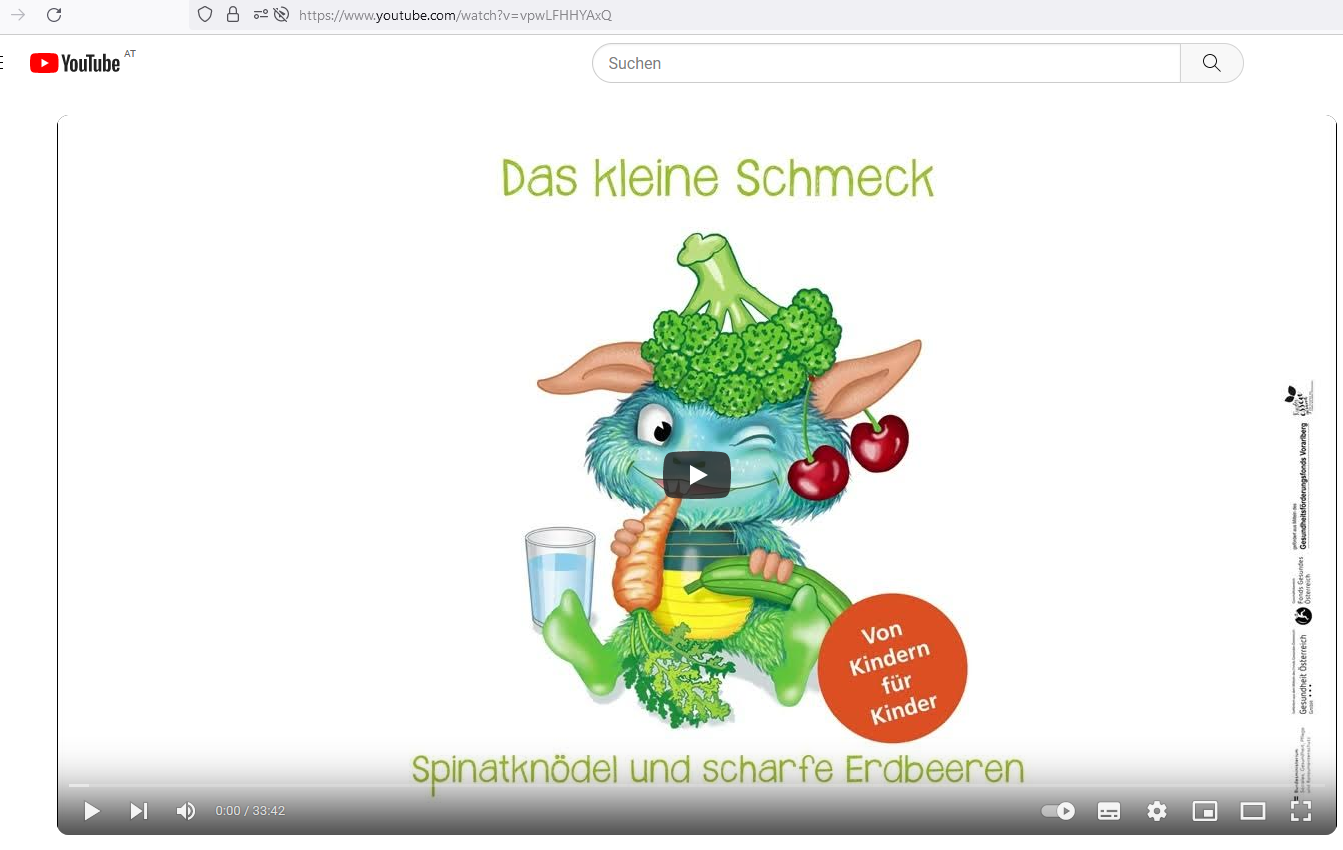 2 Das kleine Schmeck – Erdige ÄpfelAbrufbar unter: https://www.youtube.com/watch?v=tXwezXkw0ek 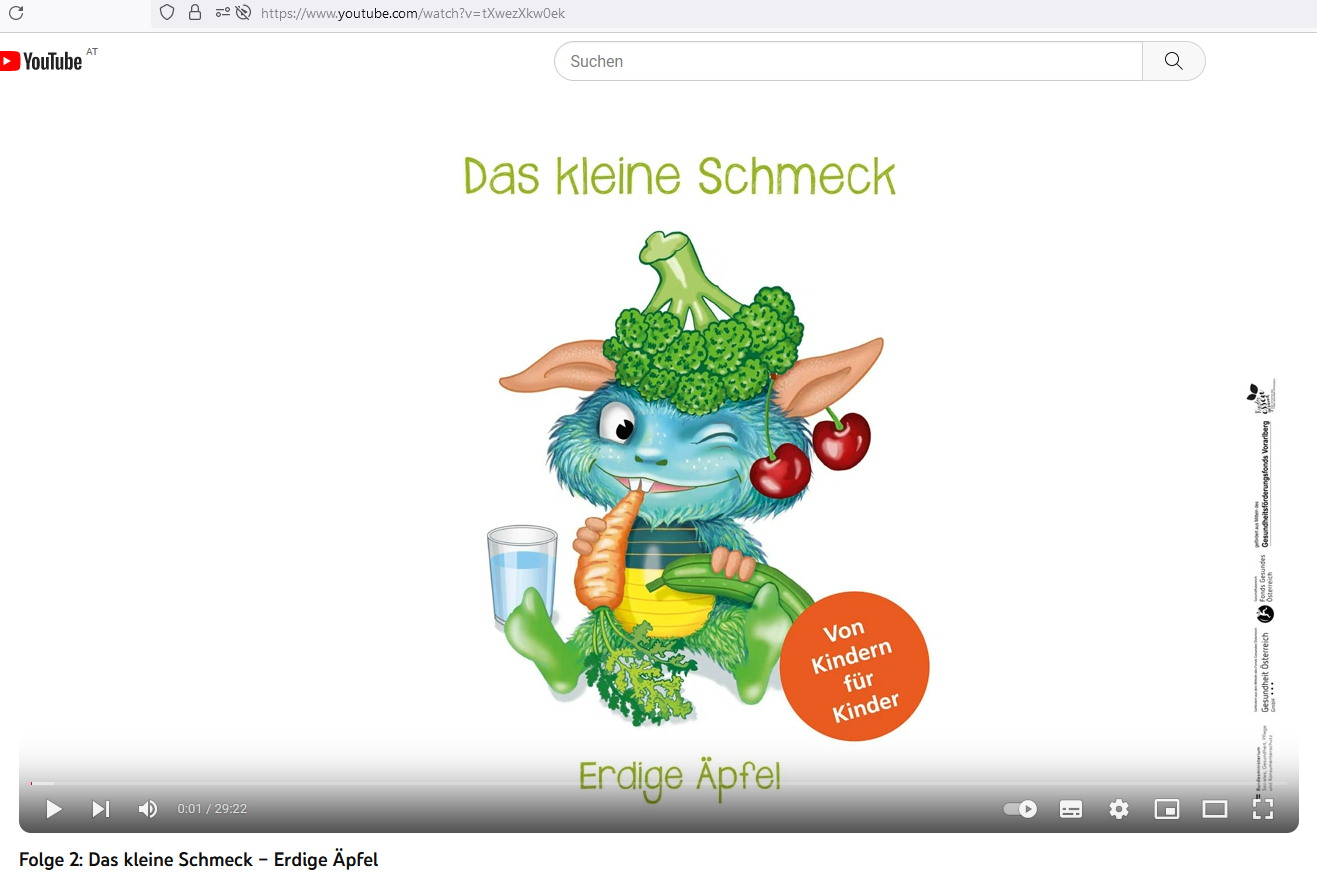 3 Das kleine Schmeck – WAS-O-MÜSEAbrufbar unter: https://www.youtube.com/watch?v=ufNmXoTQdak 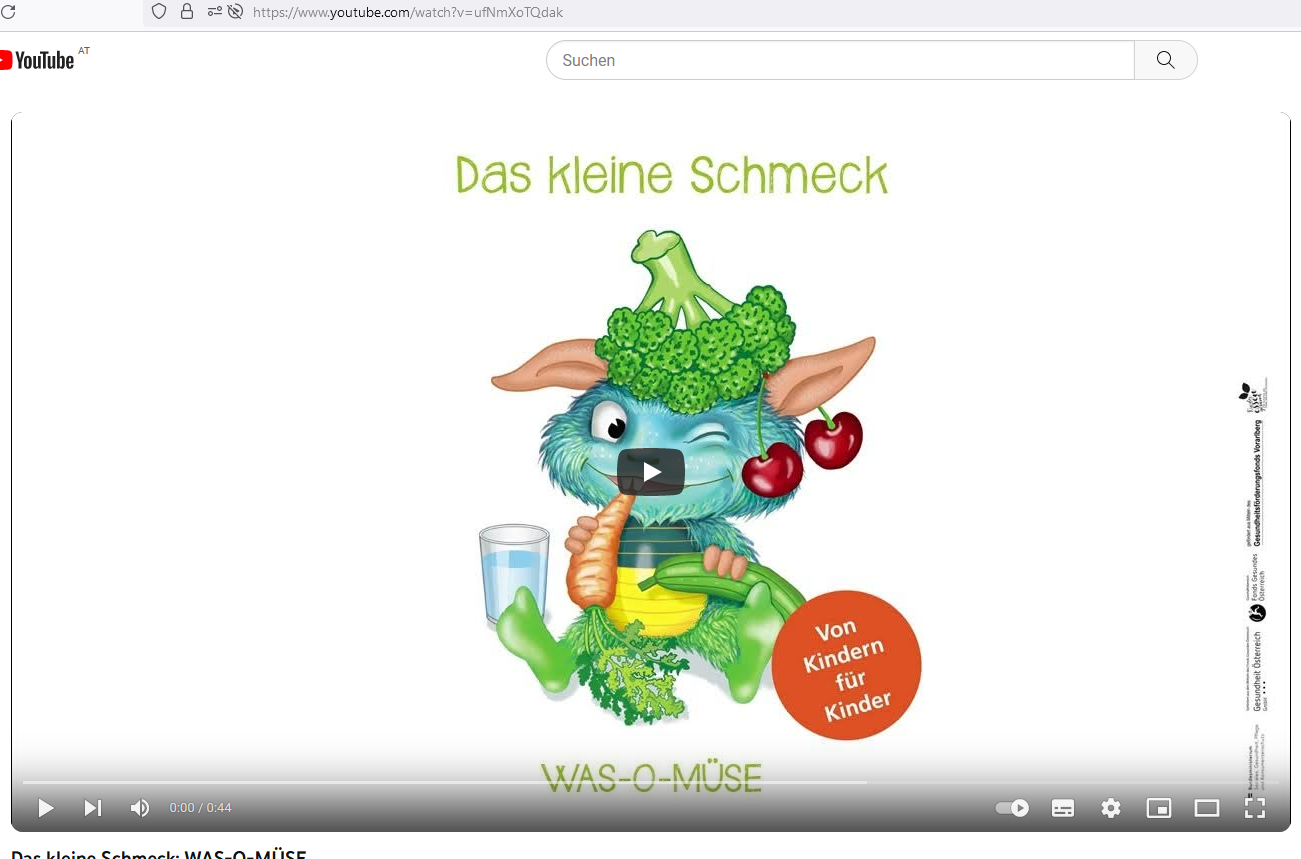 